YOGI VEMANA UNIVERSITY:: KADAPA Second Year Degree Examinations, April/May, 2014Time Table(Common core Syllabus)03-04-2014 (Thursday) INSTRUCTIONSCandidates are directed to receive their Hall Tickets from the Principles of the concerned College before the commencement of the Examinations. In no circumstances the hall ticket will be sent to the candidates directly.Some candidates have submitted their online examination application without photos and their signatures. Such candidates should necessarily produce an Identification certificate with photo to the Chief Superintendent at the examination centre.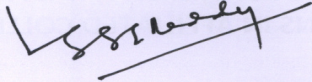 Place: Kadapa						                     Controller of ExaminationsDate: 21-03-2014								    CourseCourseSubjectCode. NoPaperSubject TitleMax.MarksBA/B.Sc/B.Com/BBMBA/B.Sc/B.Com/BBMEnglish20IPoetry, Prose Non-Detailed Text(2 pm to 4 pm)50BCABCAPaper I23011IIntroduction to Data Base Management System (2 pm to 5 pm)8009-04-2014 (Wednesday) (2 pm to 5 pm)09-04-2014 (Wednesday) (2 pm to 5 pm)09-04-2014 (Wednesday) (2 pm to 5 pm)09-04-2014 (Wednesday) (2 pm to 5 pm)09-04-2014 (Wednesday) (2 pm to 5 pm)09-04-2014 (Wednesday) (2 pm to 5 pm)09-04-2014 (Wednesday) (2 pm to 5 pm)BA/B.Sc/B.ComBA/B.Sc/B.ComHindi21IIPoetry, History of Hindi Literature General Essay and Translation100BA/B.Sc/B.ComBA/B.Sc/B.ComSanskrit22IIProse, Poetry, Grammar, Alankaras and History of Literature100BA/B.Sc/B.ComBA/B.Sc/B.ComTelugu23IIAncient and Modern Poetry, Grammar and Composition100BA/B.Sc/B.ComBA/B.Sc/B.ComUrdu24IIProse Poetry and Translation100BBMBBMPaper II2202IIBusiness Economics70BCABCAPaper II23012IIIntroduction to Discrete Mathematics8011-04-2014 (Friday) (2 pm to 5 pm)11-04-2014 (Friday) (2 pm to 5 pm)11-04-2014 (Friday) (2 pm to 5 pm)11-04-2014 (Friday) (2 pm to 5 pm)11-04-2014 (Friday) (2 pm to 5 pm)11-04-2014 (Friday) (2 pm to 5 pm)11-04-2014 (Friday) (2 pm to 5 pm)BA/B.Sc/B.ComBA/B.Sc/B.ComPart III Foundation Course202IIIntroduction to Computers100BA/B.Sc/B.ComBA/B.Sc/B.ComPart III Foundation Course203IIEntrepreneurship Principles and Concepts 100BBMBBMPaper III2203IIIBusiness Statistics70BCABCAPaper III23013IIIObject Oriented Programming with C++8015-04-2014 (Tuesday) (2 pm to 5 pm)15-04-2014 (Tuesday) (2 pm to 5 pm)15-04-2014 (Tuesday) (2 pm to 5 pm)15-04-2014 (Tuesday) (2 pm to 5 pm)15-04-2014 (Tuesday) (2 pm to 5 pm)15-04-2014 (Tuesday) (2 pm to 5 pm)15-04-2014 (Tuesday) (2 pm to 5 pm)BA/B.Sc/B.ComBA/B.Sc/B.ComComputer Applications24031IIObject Oriented Programming in VB70B.ComB.ComGeneral24013VIIFinancial Services banking and Insurance70B.ComB.ComSecretarial Practice24051VSecretarial Practice100BABAAnthropology21171IIEthnographic Methods100BBMBBMPaper IV2204IVBusiness Law70BCABCAPaper IV23014IVFundamentals of Software Engineering8017-04-2014 (Thursday) (2 pm to 5 pm)17-04-2014 (Thursday) (2 pm to 5 pm)17-04-2014 (Thursday) (2 pm to 5 pm)17-04-2014 (Thursday) (2 pm to 5 pm)17-04-2014 (Thursday) (2 pm to 5 pm)17-04-2014 (Thursday) (2 pm to 5 pm)17-04-2014 (Thursday) (2 pm to 5 pm)BA/B.ScBA/B.ScMathematics26111IIAbstract algebra and real analysis100BABASpecial Telugu21201IIModern Language and History of Telugu Literature100BABAPublic Admin.21161IIPublic Administration in India100BABAGeography21071IIHuman and Economic Geography100B.ComB.ComPaper V24011VAdvanced Accounting70B.ScB.ScZoology26161IIBiology of Chordate Embryology, Ecology and Zoogeography100BBMBBMPaper V2205VHuman Resource Management70BCABCAPaper V23015VProbability and Statistics8021-04-2014 (Monday) (2 pm to 5 pm)21-04-2014 (Monday) (2 pm to 5 pm)21-04-2014 (Monday) (2 pm to 5 pm)21-04-2014 (Monday) (2 pm to 5 pm)21-04-2014 (Monday) (2 pm to 5 pm)21-04-2014 (Monday) (2 pm to 5 pm)21-04-2014 (Monday) (2 pm to 5 pm)BABAEconomics21051IIMicro Economics100B.ComB.ComPaper VI24012VIBusiness Statistics70B.ScB.ScBotany26041IIAnatomy, Embryology, Taxonomy and Medical Botany100B.ScB.ScPhysics (WM)26140IIThermo Dynamics and Optics100BBMBBMPaper VI2206VIMarketing Management7023-04-2014 (Wednesday) (2 pm to 5 pm)23-04-2014 (Wednesday) (2 pm to 5 pm)23-04-2014 (Wednesday) (2 pm to 5 pm)23-04-2014 (Wednesday) (2 pm to 5 pm)23-04-2014 (Wednesday) (2 pm to 5 pm)23-04-2014 (Wednesday) (2 pm to 5 pm)23-04-2014 (Wednesday) (2 pm to 5 pm)BAAccountancyAccountancy21011IIAccountancy100BAUrduUrdu21211IIPoetry100B.ComPaper VIIIPaper VIII24015VIIITaxation70B.ScComputer ScienceComputer Science26071IIObject Oriented Programming with Java and Data Structures100B.ScPhysics (NM)Physics (NM)26141IIThermo Dynamics and Optics100B.ScBiochemistryBiochemistry26021IIMetabolism and Biochemical Techniques100BBMPaper VIIPaper VII2207VIIBusiness Finance7025-04-2014 (Friday) (2 pm to 5 pm)25-04-2014 (Friday) (2 pm to 5 pm)25-04-2014 (Friday) (2 pm to 5 pm)25-04-2014 (Friday) (2 pm to 5 pm)25-04-2014 (Friday) (2 pm to 5 pm)25-04-2014 (Friday) (2 pm to 5 pm)25-04-2014 (Friday) (2 pm to 5 pm)BAHistoryHistory21091IIHistory and Culture of India 1526 - 1950100BAStatistics (NM)Statistics (NM)26150IIStatistical Methods100B.ScGeologyGeology26091IIPetrology and Structural Geology100B.ScMicrobiologyMicrobiology26131IIMicrobial Physiology and Genetics100B.ScBiotechnologyBiotechnology26031IIBiological Chemistry and Microbiology10028-04-2014 (Monday) (2 pm to 5 pm)28-04-2014 (Monday) (2 pm to 5 pm)28-04-2014 (Monday) (2 pm to 5 pm)28-04-2014 (Monday) (2 pm to 5 pm)28-04-2014 (Monday) (2 pm to 5 pm)28-04-2014 (Monday) (2 pm to 5 pm)28-04-2014 (Monday) (2 pm to 5 pm)BA/B.ScStatistics (WM)Statistics (WM)26151IIStatistical Methods and Inference100BAPolitical SciencePolitical Science21121IIIndian Government and Politics100BAPsychologyPsychology21151IISocial Psychology100B.ScChemistryChemistry26051IIInorganic, Organic, Physical and General Chemistry100B.ScElectronicsElectronics26081IIAnalog Circuits and Communication100